REQUERIMENTO Nº 294/2018Requer Voto de Pesar pelo falecimento do SR. OSVALDO ARMELIN, ocorrido recentemente. Senhor Presidente, Nos termos do Art. 102, Inciso IV, do Regimento Interno desta Casa de Leis, requeiro a Vossa Excelência que se digne a registrar nos anais desta Casa de Leis voto de profundo pesar pelo falecimento do Sr. Osvaldo Armelin, ocorrido no último dia 26 de fevereiro. Requeiro, ainda, que desta manifestação seja dada ciência aos seus familiares, encaminhando cópia do presente à Rua General Osório, 930, Vila Pires, nesta cidade.Justificativa:O Sr. Osvaldo Armelin tinha 75 anos e era casado com Zulmira Folster e deixou os filhos Fábio, Jamiles, Arthur e Danila.Benquisto por todos os familiares e amigos, seu passamento causou grande consternação e saudades; todavia, sua memória há de ser cultuada por todos que em vida o amaram.Que Deus esteja presente nesse momento de separação e dor, para lhes dar força e consolo.É, pois, este o Voto, através da Câmara de Vereadores, em homenagem póstuma e em sinal de solidariedade.                    Plenário “Dr. Tancredo Neves”, 27 de fevereiro de 2018. José Antonio FerreiraDr. José-Vereador-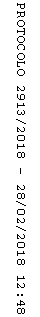 